V3 – Verbrennung von Diesel und BiodieselMaterialien:	2 Verbrennungsschalen, 2 TeelichdochteChemikalien:	Diesel-Kraftstoff, BiodieselDurchführung:			In die Mitte der beiden Verbrennungsschalen werden Teelichtdichte gestellt. Eine der beiden Verbrennungsschalen wird mit Biodiesel gefüllt die 	Andere mit Diesel. Es ist darauf zu achten, dass die Teelichtdochte mit ca. 1/3 ihrer Dochtlänge in Diesel/Biodiesel getaucht sind.Beobachtung:			Die Flamme der Dieselkerze rußt stärker als die Flamme der Biodieselkerze.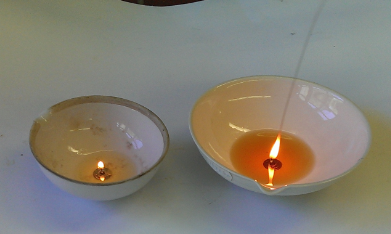 Deutung:			Dadurch, dass in Rapsölmethylester Sauerstoff bereits molekular gebunden ist, erhöht sich die Wahrscheinlichkeit für eine komplette Verbrennung. Letztlich resultiert somit eine geringere Rußemission bei Biodiesel im Vergleich zu Diesel.Entsorgung:		Diesel-Reste sind im Sammelbehälter für organische halogenfreie Abfälle zu entsorgen, Rapsmehtylester können im Ausguss entsorgt werden.Literatur:		[1] Jan Grosse Austing 2007, Protokoll zum Experimentalvortrag über 	"Regenerative Kraftstoffe"GefahrenstoffeGefahrenstoffeGefahrenstoffeGefahrenstoffeGefahrenstoffeGefahrenstoffeGefahrenstoffeGefahrenstoffeGefahrenstoffeDiesel-KraftstoffDiesel-KraftstoffDiesel-KraftstoffH: 304-336-351H: 304-336-351H: 304-336-351P: 261-​281-​301+310-​331P: 261-​281-​301+310-​331P: 261-​281-​301+310-​331BiodieselBiodieselBiodiesel------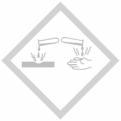 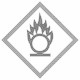 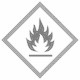 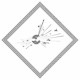 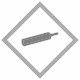 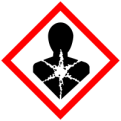 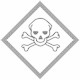 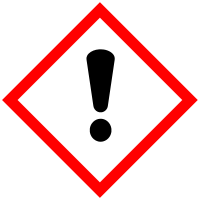 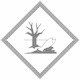 